3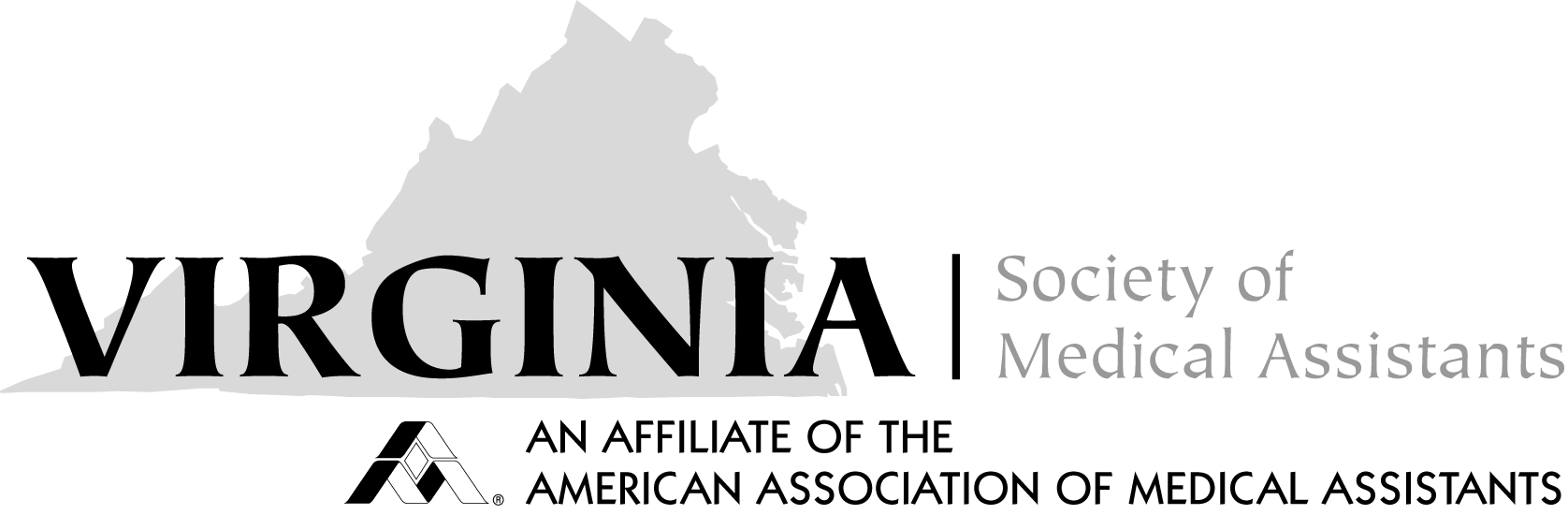 MINUTESVSMA Executive Board Meeting November 18, 2023The VSMA Executive Board Meeting was called to order November 18 , 2023, by President Nina Beaman, CMA (AAMA) at 12:08pm est.  A Quorum was established. Approval of Minutes:  Minutes were approved as circulated. ( Amanda and Virginia)Roll Call of Officers:  Credentials not included. President Nina Beaman   presentVice-President Deb Benson   presentImmediate past president Mary Schuknecht presentParliamentarian Deb Benson presentSecretary Debby Houston presentTreasurer Amanda Harris presentMembership Tanisha Farissier   AbsentCertification    Sharon Smith  presentConference  Amanda Harris  present  Mary Reynant  AbsentDelegates   Nina Beaman, Mary Schuknecht, and Debby HoustonStanding Committees:Community Activities/Charity:   Chair Diane Omgba   No reportConference Chairs 2024:  Amanda Harris and May Reynante   report submitted.Budget and Finance:  Debby Houston   report submitted.Bylaws:  Virginia Thomas   No reportCertification:  Sharon SmithCredentials:  Jan CraftMembership: Tanisha Farissier    Not presentNominating: Mary SchuknechtPublic Policy: Mary SchuknechtWebsite/Publicity:  Amanda HarrisAAMA   National Secretary   Virginia ThomasOLD BUSINESS:Spring conference updates:  It will be held at Germanna Community College on April 5 (executive board meeting and annual meeting and Saturday April 6th for CEU sessions.  Will be approximately 6 to 7 CEUs.  It was voted that there would be no AAMA national  representative for the conference.  The cost would be approximately $60 for members and $70 for non-members. Lots of discussion on topics and speakers, some topics: Medicare: Medicare Advantage/Wellness Visits (Sharon), Gender Stereotypes (RandallMangrum), AI and healthcare (Sharon will follow up), Creating Patient Education Brochures (Amanda),Psychological Autopsy to Prevent Suicide (Amanda), Update in Medical Ethics (Amanda), MIPS (Sharon Smith may have speaker), Drug Abuse/STI Trends (Mary) Vendor tables will be offered.  Hotels in the area would run around $150 to $175 per night.Nominating Committee:  Slate for 2023-2024    Immediate Past President: Nina Beaman    President:  Deb Benson    Vice-President:  Amanda Harris    Secretary:  Terry Harris    Treasurer:  Debby HoustonStrategy Plan:  Deb Benson and Debby Houston reported that these had been presented to VSMA at the annual meeting last year and will be reviewed before annual meeting this yearNew Business:Discussion on a speaker Dr. Stephen Kalb for the Jan/Feb 2024 virtual meeting.  Possible may have two speakers.  Discussion on cost would be approximately  $15 for members, $25 non-members and $5 for studentsFundraiser:  Amanda will open Spirit Shop for shirt sales on December 1st thru the 15th and then again after the new year begins.Adjournment: Feb. 18 at 2 p.m. in Nina’s Zoom next Executive Board MeetingRespectfully submitted,Debby Houston, CMA (AAMA), CPC-I   SecretaryNina Beaman, CMA (AAMA), President